What’s It About? 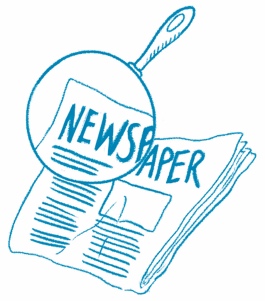 Main Idea  What is this article mostly about? Write the main idea of the article. Then, write three details that support the main idea. Article Title 